АБИТУРИЕНТ - ИНСТРУКЦИИ ДЛЯ ПОСТУПЛЕНИЯСтатьи Перспективы в образовании Абитуриент - инструкции для поступления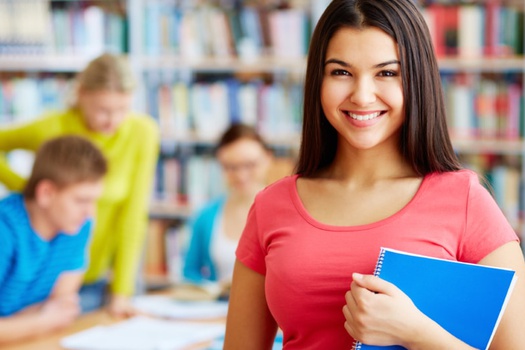 Опубликовал(а): Администратор Учисьучись.рф в Перспективы в образованииКак зачисляют в ВУЗыПеред тем как осуществить подачу своих документов в ВУЗ, необходимо тщательно ознакомиться со всевозможными нюансами и правилами выбранного учреждения. Ведь даже имея поразительные знания и различные награды, можно с «треском» провалиться на вступительных экзаменах. Главное в этом вопросе все делать вовремя и обращать особое внимание на условия отбора в выбранный ВУЗ.Общепринятые условияЧто влияет на поступление вашего ребенка в образовательное учреждение? К особенностям этого сложного процесса можно отнести:профильную составляющую ВУЗавыбор приобретаемой профессии по завершении обученияматериальное благосостояние самого поступающегоматериальная база ВУЗа в которое подаются документы Важно знать и помнить: заранее определенная дата, когда производится зачисление в ВУЗы.К основополагающим пунктам условий для поступления можно отнести:средний бал по школе – результаты по Единому Государственному Экзамену.Показанное знание предмета на вступительных экзаменах – выражается в отметках, полученных за них.Дополнительные награды за участие в разнообразных конференциях и курсах для подготовки.Конкурсная основа в период сдачи имеющихся документов.Не все знают и понимают как в реалиях идет зачисления в ВУЗы. Особенно это касается учреждений, где идет огромный поток льготников. Кто сталкивается с потоковой системой в ВУЗах наслышаны о том, что часть мест для абитуриентов уже занята еще до начала предполагаемых вступительных экзаменов. Этот момент объясняется набором курсов перед поступлением на материальной основе.Если тщательно проанализировать как в реалиях повседневности происходит зачисления в ВУЗЫ, можно отметить – приоритет отдается тем абитуриентам, которые за материальные «блага» посещали и осуществляли подготовку к экзаменам именно у преподавателей данного ВУЗа. А затем идет отбор более способных и одаренных «ребятишек». Иногда в этот процесс вклиниваются «халявщики», которые с помощью разнообразных справок и направлений попадают в списки поступивши, имея рейтинг равный тройке по всем имеющимся предметам.Информация к размышлению: необходимо узнать какое количество мест на бюджете есть в наличии по вашей специальности.Кто такие льготникиВам не стоит паниковать сразу. Ведь существует возможность, что небольшой процент льготников подаст документы именно в этот ВУЗ. К этому проценту будущих учащихся ВУЗа можно отнести: подростков, занимающих высокие места на олимпиадах, участников разноплановых общеобразовательных проектов, дети с направлениями из разных гимназий и школ.Если не прошел, что делать дальшеГлавное не «падать духом». Всегда можно обучаться на платной составляющей. Набор осуществляется по конкурсу из оставшихся подростков по спискам (необходимы оригиналы всех документов и заявление о зачислении в заведение). Конечно, это потребует определенного материального запаса, но в будущем все ваши потери окупятся. Если и этот вариант вас не устраивает, можно окончить ВУЗ на заочной форме.Вы зачислены, что дальшеЗдесь все достаточно просто. Необходимо:«навестить» отдел кадров заведенияпройти специализированную и необходимую мед. комиссиюрешить в короткие сроки (по возможности) жилищные вопросыпосетить собрание первокурсников вашей группыОбразование, полученное в ВУЗе, даст необходимый толчок для продвижения в карьерном росте. Полученные знания крайне актуальны в нашем инновационном и быстро движущемся мире.  Редакция "Учисьучись.рф"Ссылки по теме:Поступаем в вуз. Тактика и стратегия действий абитуриентовКакие технические профессии востребованыКак выбрать ВУЗ для обученияОбучение в медицинском ВУЗе – престижно, выгодно и перспективно!Дни открытых дверей в ВУЗахКак успешно учиться в вузеПоступления в высшие учебные заведенияПоступаем в ВУЗы - проходные баллы в ВУЗахВоенные профессии для девушек12Апр 2018